教学活动设计方案         执教：檀美珍  单位：广西灵山县文利镇中心校  班级：三年级说课：教学内容：学生用书与英语作业用书: Module 3  Unit 1 : Point to the door.活动目标：通过采用信息技术进行课堂教学内容，是学生掌握要学的知识，并初步培养学生的学习兴趣，感受学习英语的乐趣。教学活动重难点：1、认知the new words: door,window, blackboard,desk,chair,the ,please .认知stand up , sit down , point to the …..教学活动准备：单词卡片，点读机，多媒体教室教师教法：采用多媒体信息技术，利用实物与信息相结合学生学习方法：活动型学习课堂教学：教学内容：学生用书与英语作业用书: Module 3  Unit 1 : Point to the door.教学目标：初步培养学生的学习兴趣，感受学习英语的乐趣。三、教学重难点：  1、认知the new words: door,window, blackboard,desk,chair,the ,please .认知stand up , sit down , point to the …..教学准备：信息技术教学设备，点读机四、教学过程：一、热身复习： 2分钟1、师生互动 ，相互问候：Hello，/Hi,,….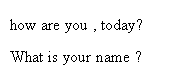 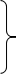  	Good morning ,	Good afternoon,2、让学生用以上口语进行对话练习，以表扬的形式作为鼓励。                                               注：通过这样的复习让每个学生都有机会很好的接触到口语练习，能够很好地运用已学过的简单语句进行对话，并能运用到实际当中来。3、看视屏，说话：小组操练，目的是巩固已学知识。二、任务呈现与课文导入：1、教师引导学生：大家现在看看我们教室classroom里面都有些什么？谁来说说看？会有学生说： 有 boys, girls , Ms Tan,  还有门，窗，黑板，桌子，椅子等等。2、根据学生的步骤逐个显示单词门，窗，黑板，桌子，椅子的卡片，贴在黑板上。（目的是引导对新单词的初步认识。）三、任务教学：1、老师指着“窗”教学window（在此过程中可以让学生跟着老师手势指出物品）学生跟读。（先集体读，在小组读，boys读，girls读，还可以分个人读。）2、引领认识白板上的单词图片等：window与图片，并要求会认。3、接着如此教学：door, blackboard , desk ,chair , bird，并附带教学定冠词：the板书4、动作引导出词组：point to ..............，板书。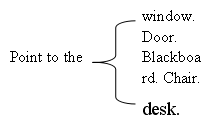 板书：5、教师示范教学 point to ……,  要求学生手势动作跟读。6、教师逐个要求学生point to the window.,/door,/blackboad,/desk,/chair.在此过程中可分行，分排，分组进行练习,目的是为了训练学生的听力能力与口头能力。四、课文教学：内容一：1、请学生看视频，根据刚才练学的句型理解课文大意。给时间学生试读课文，例如：point to the door.。2、让学生选择他们自己会读的句子举手读给全班同学听。多多表扬以作为鼓励。目的是让学生自由发挥他们的朗读能力。	3、学生跟老师一起朗读视频中的对话练习。读后让学生举手说出每句话的中文意思。4、放录音，学生听一遍，然后跟读3遍，注意语调。5、分角色练习对话：可把全班学生分为两大组进行对话，也可分男女对话，然后分两个人一组进行练习。说的好的集体表扬，增强学生的自信心。{通过多形式的对话练习，加强口语的运用能力。}内容二：1、让学生在老师的口语中找出一个新单词，please, 并认知。2、教师动作配合发口令：Stand up.，please.  Sit down.，please . 让学生跟着做动作，并跟着读句子。3、认知stand up , sit down,，并结合please.一起构成句子。老师学生互相发出口令进行多次反复练习，加强记忆，训练学生的听力能力与反应能力。在此过程中可适当进行小游戏练习。五、任务完成：1、完成《英语作业》中的活动1：听录音，学生以个人为单位独立完成作业。（此练习的目的是为了训练学生的听力能力。）2、活动2，判断对错。（练习学生对以学过的英语句子的辨认能力。）六、课后作业：运用以学的英语，根据自己的实际情况编排短剧，并准备在下节课上向全班同学表演。	教学反思：本节课在教学的过程中突出了教学的重点，可在教学单词的时候可能没能更加形象地表现出来，学生的记忆会有所影响，采用多媒体的教学效果比以前更好，还有就是单词的书写也没能顾及到，以后在教学的过程当中本人会注意得更全面一些。